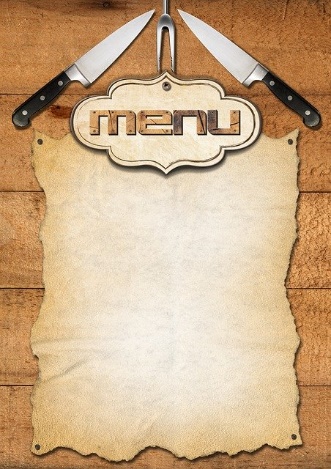 VECKA 43MÅNDAGKyckling och rotfruktsgryta med smak av dijon och ris     Rotfruktsgryta med böner med smak av dijon och ris     TISDAGSpaghetti Carbonara       Spaghetti FunghiONSDAGGrekiska fäsrbiffar med tzatziki och rostad potatis             Morotsburgare med tzatziki och rostad potatis       TORSDAGTomatsoppa med bröd & ost     FREDAGTacobuffé med tacochips    Tacobuffé med tacochips      Varje dag serveras salladsbuffé, dressing, knäckebröd, smör och mjölk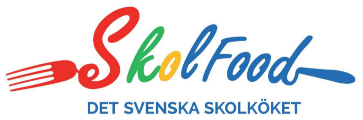 